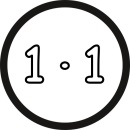 Name: _______________		MalaufgabenName: _______________		Malaufgaben1.Löse die Rechengeschichten auf dem Weg, den du am besten findest.Löse die Rechengeschichten auf dem Weg, den du am besten findest.Löse die Rechengeschichten auf dem Weg, den du am besten findest.An unserer Schule ist Waffeltag. 
Lisa, Marie und Niklas kaufen sich jeweils 2 Waffeln.An unserer Schule ist Waffeltag. 
Lisa, Marie und Niklas kaufen sich jeweils 2 Waffeln.Mein Weg:Mein Weg:Im Café stehen 8 kleine Tische. An jedem Tisch stehen 2 Stühle.Im Café stehen 8 kleine Tische. An jedem Tisch stehen 2 Stühle.Mein Weg:Mein Weg:Oma kocht für 4 Personen. Jeder isst 3 Kartoffeln.Oma kocht für 4 Personen. Jeder isst 3 Kartoffeln.Mein Weg:Mein Weg:Eine Kinokarte kostet 8 Euro. 
Jenny und Paul gehen zusammen ins Kino.Eine Kinokarte kostet 8 Euro. 
Jenny und Paul gehen zusammen ins Kino.Mein Weg:Mein Weg: